NAME	………………………………………………ADM. NO ………………CLASS:……….										DATE……………..231/3BIOLOGYPAPER 3PRACTICALNOV.TIME: 13/4HRSMWAKICAN FORM 3 JOINT EXAMINATION - 2016KENYA CERTIFICATE OF SECONDARY EDUCATION Instruction to CandidatesWrite your Name, Adm. No., Class and Date in the spaces providedAnswer all the questions You are required to spend the first 15 minutes of the 13/4Hrs around for this paper reading the whole paper carefully before commencing your workAnswers must be written in the spaces provided in the question paper. Additional Pages must not be inserted.The paper consists of six printed pages.FOR EXAMINER’S USE ONLYYou are provided with a suspension labelled WUsing the reagents provided only, carry out food test and complete the table below (12 mks)i) Name the enzymes that are required to digest the suspension W in the alimentary   canal (1mk)ii) State the medium under which the enzymes named in a(i) above functions     best.(1mk)Name the deficiency diseases a child that is fed on the above suspension W only is likely to suffer from (2mks)Photographs J and KI represents specimens which were obtained from different habitats. 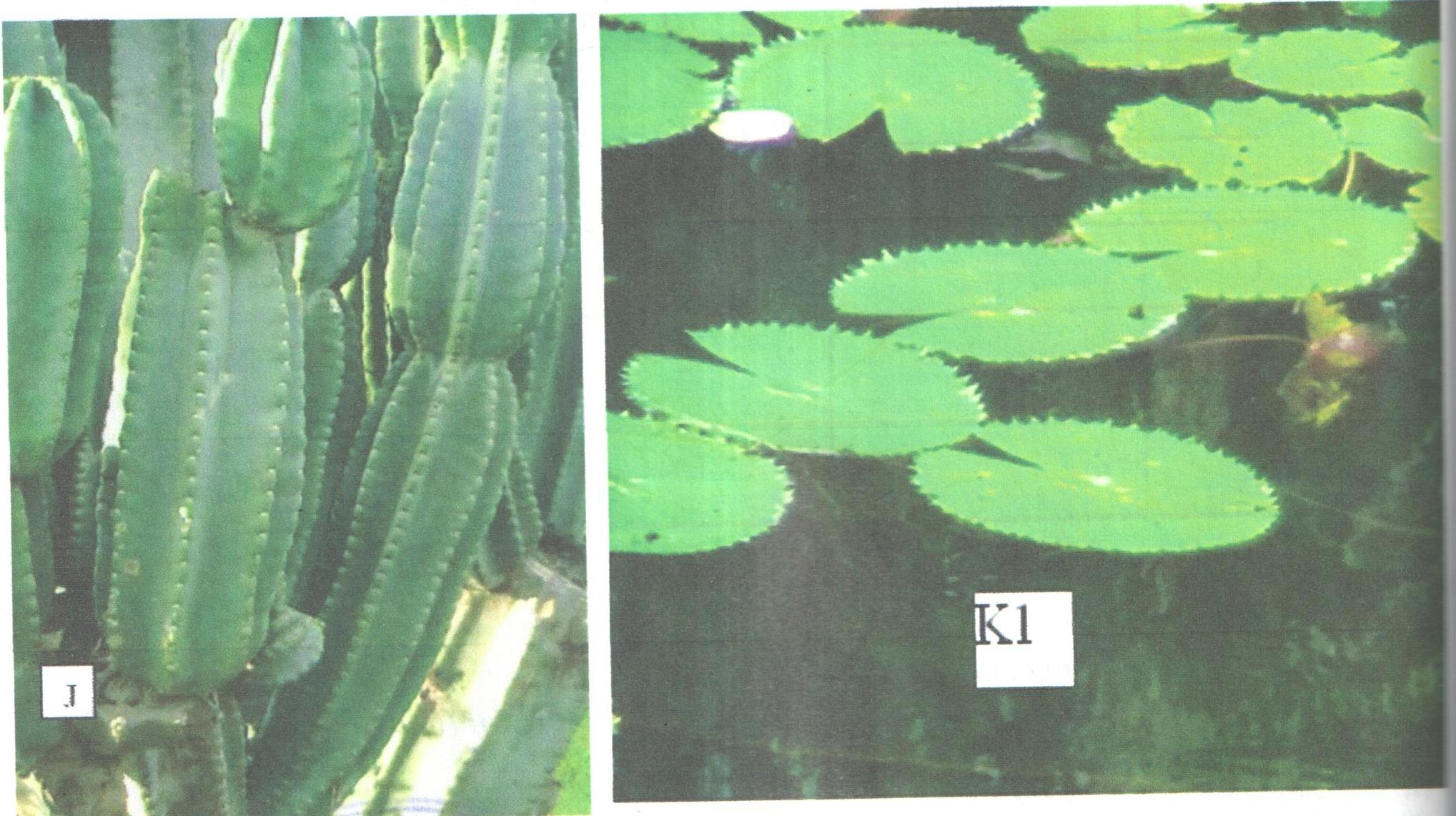  With reasons identify the habitat of specimen J and KI (4mks)KI –Reason(s)J –Reason(s)Give the term used to describe plants found in the same habitat with specimen J (1mk)State three modifications found in the stomata of leaves found in the habitat of specimen J (3mks)The photograph below was obtained from a cross-section of part of specimen K1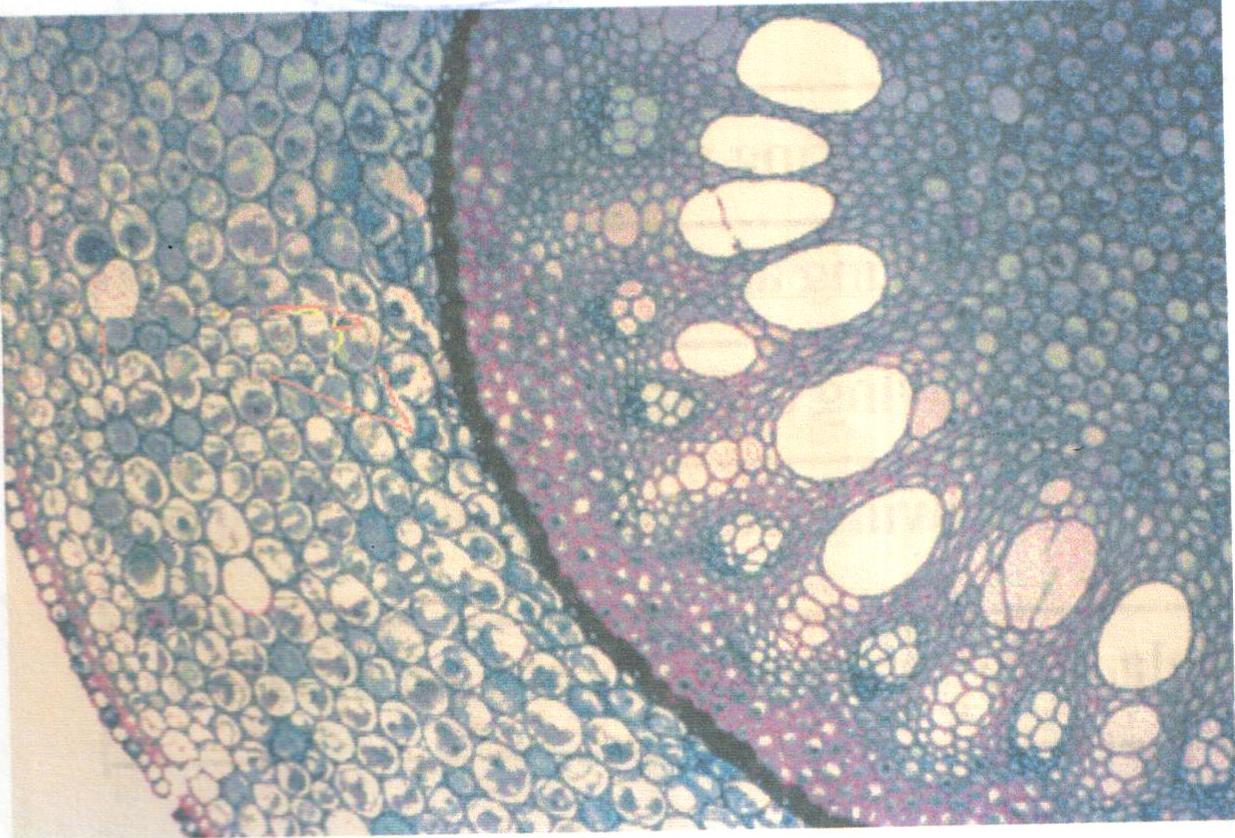 From which part of plants was the cross section obtained? (1mk)Give reason for your answer in d(i) above (1mk)Draw a plan diagram of the cross-section shown and label any four parts (2mks)Below are photographs named J, X, Y and Z representing parts of a certain animal. Study them to answer the questions that follow.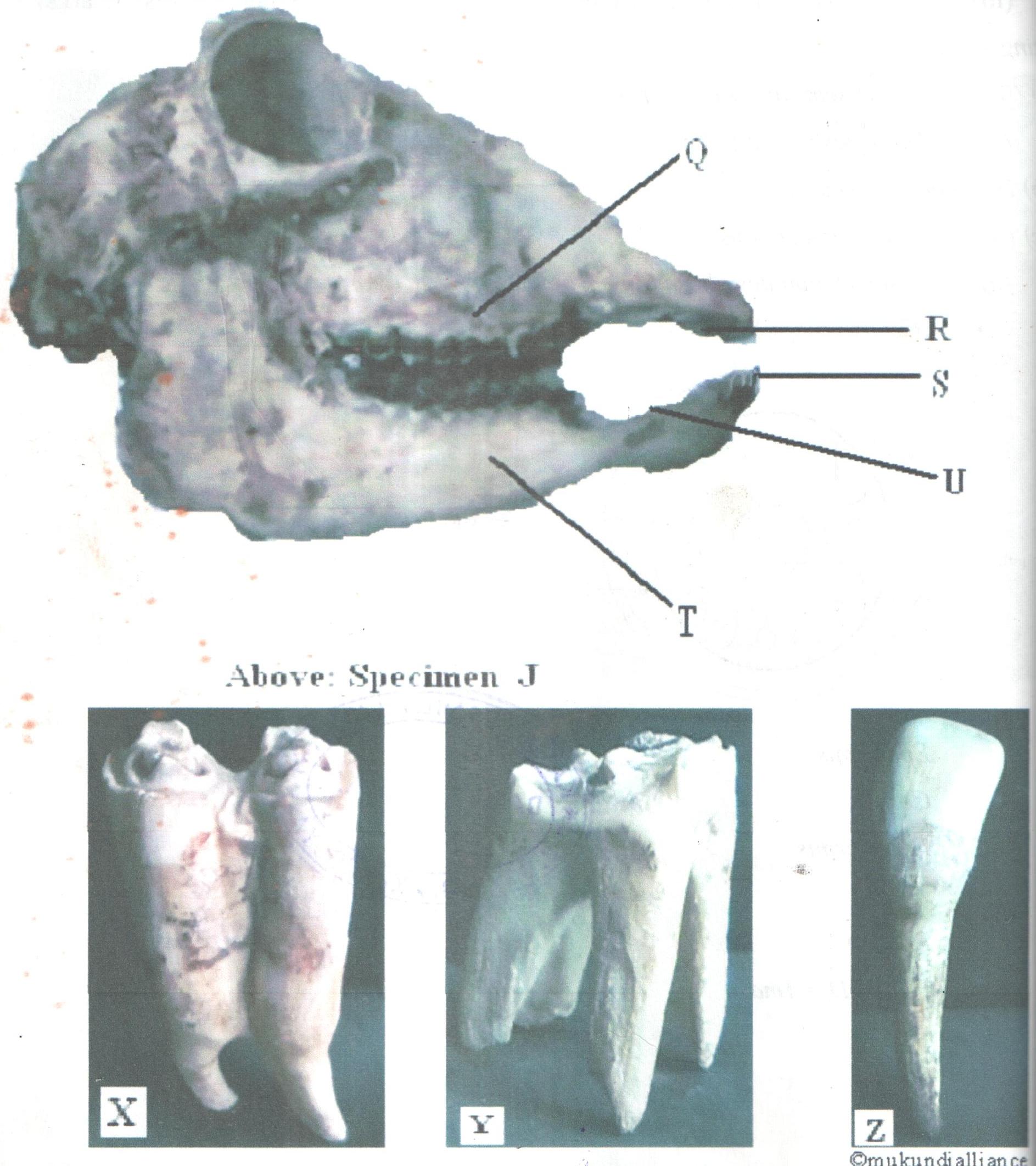 Name the parts labeled in the photograph above as: (4mks)Q –R –S –T –What is the function of part labelled U? (1mk)What is the mode of feeding of the animal from which the specimens above were obtained? (1mk) Fill the table below to distinguish between specimen X, Y and Z above (9 mks)QUESTIONMAXIMUM SCORECANDIDATE’S SCORE123131314TOTAL SCORE40Food substanceProcedure Observations Conclusions Specimen Name Adaptation Function XYZ